PRAVIDLA ŠTIČÍ VILYPro udržení vysokého pobytového a užitného standartu a komfortu Štičí vily se řiď následujícími pravidly.Každou návštěvu zapiš do knihy návštěv. Pečlivě zamykej.Odpadky buď nevytvářej, nebo odnášej. Papíry spal nebo odlož 
do krabice s papíry u kamen.Doplň dřevo, třísky, noviny a sirky, pokud chybí.Před odchodem ukliď podle pokynů.V předsíňce zajisti vždy vodu na zalití pumpy (cca 3 litry).Voda ve studni není pitná.Prázdné kanystry na pitnou vodu nech otevřené.Pokud je mokro, přezouvej se.Umyj, utři a ukliď po sobě nádobí.Vracej věci na své místo. Po schůzce i po výpravě. Roztřiď, co patří 
do kuchyňky, na vagónek, do beden nebo do dřevníku. Nečekej, že bedna z výpravy se roztřídí do příště sama.Co se poškodí, oprav buď sám nebo nahlas vedení. Po 22:00 dodržuj noční klid, sic tě uhrane sousedka odnaproti. Můžeš-li cokoliv vylepšit, udělej to.Popel a smetí z podlahy sypej do kompostu. Přívod elektriky do Vily se vypíná ve sloupku před Vilou. Klíč je na okně u kuchyňky.Kdo má klíče od Vily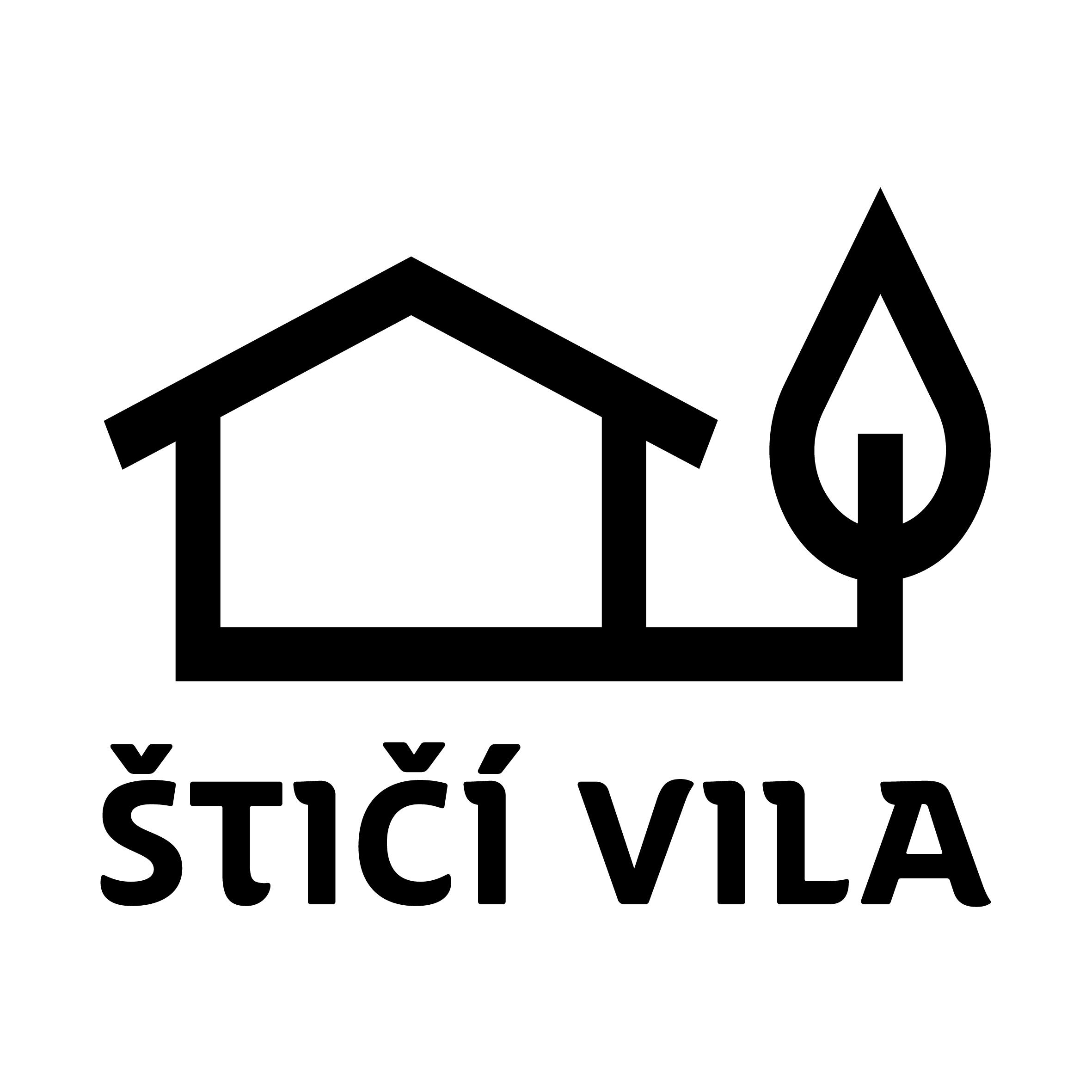 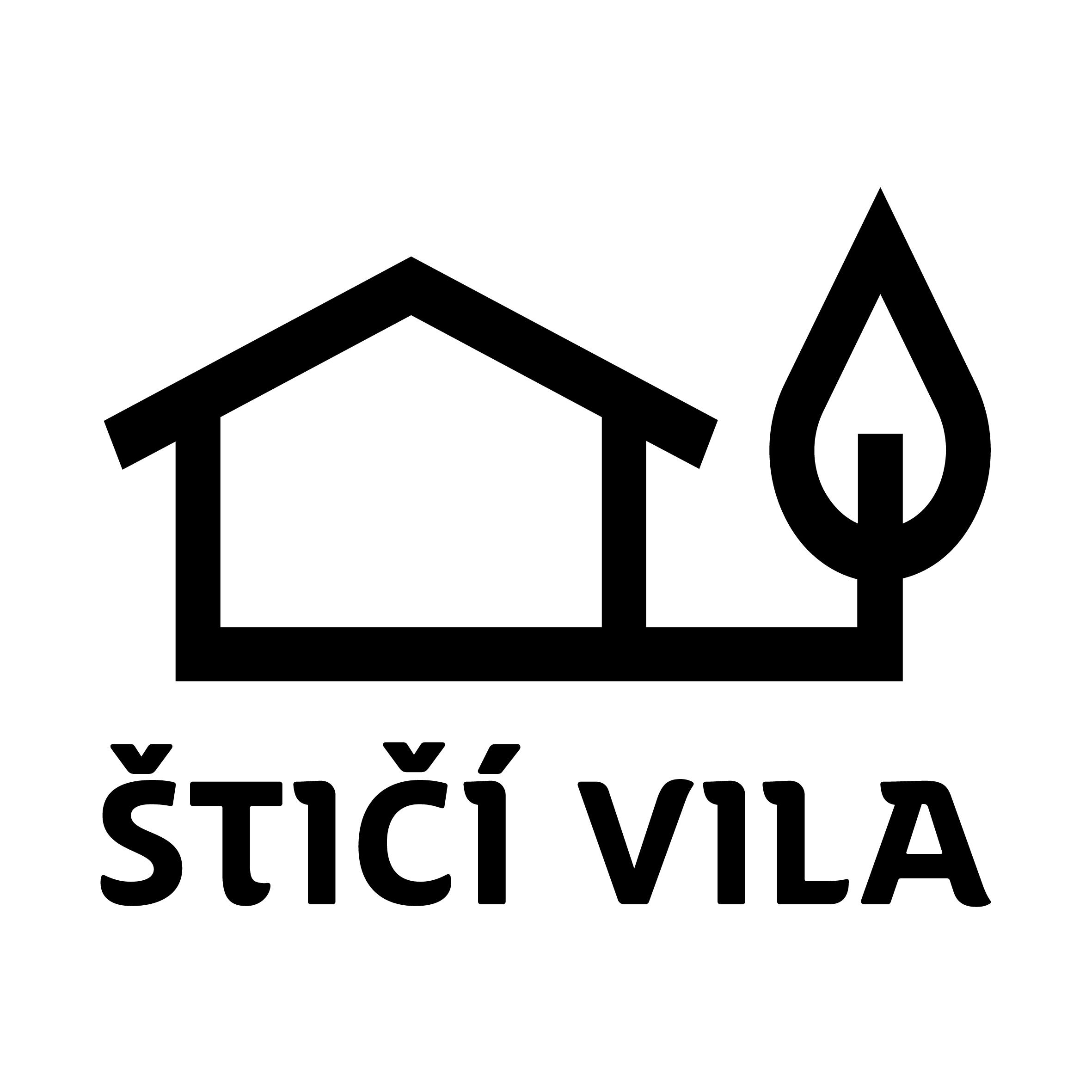 Olda: 602 442 609                           Renča: 734 621 879Jelen: 724 619 001                          Ségra:739 881 743  Indy: 604 153 439                      Cukr: 737 307 648                           Bára: 792 234 793Kajka: 778 051 699                         Seky:725 672 222Před odchodem zkontroluj, zda se ti podařilo správně uklidit:Celá klubovna je zametená. Zametá se jemným smetákem, dokončuje smetáčkem a lopatkou.Modré závěsy jsou stažené.Rychlovarná konvice je vytažená ze zásuvky.Kuchyňský stůl je utřený (nelepí a nejsou na něm zbytky), 
nádobí utřené a uklizené.Stoly a lavice jsou srovnané.Na stolech ani lavicích nic neleží, všechny věci jsou uklizené v bednách nebo na vagónku.Kolem kamen je zameteno, je připravené dřevo, třísky, 
noviny a sirky. Bačkory jsou srovnané v botníku.Rohožky jsou vyklepané. Pod kovovou rohoží není hlína ani listí.Zapomenuté věci jsou uložené v nálezové krabici v bedně.Předsíňka je zametená, případně vytřená. V zimě nevytírat, jen řádně vymést hrubým smetákem. Mokrý hadr je rozprostřen 
na kýblu a kýbl je pod lavičkou v předsíňce.Je vypnutý hlavní vypínač elektriky.Dřevník je zamčený a klíče od dřevníku jsou pověšené v kadibudce.Je zapsáno v návštěvní knize.Vila je zamčená.